### PARA TODOS ##### PARA TODOS ###*** CARTELA DE ESCOLARIDADE ***P4. Dentre as opções de cursos que eu vou ler, quais você concluiu? (LEIA AS OPÇÕES – RU POR LINHA)### NÃO ACEITE SIM (CÓD. 1) NOS ITENS I, J E K, SE APENAS CURSOU ENSINO MÉDIO: SIM (CÓD. 1) NOS ITENS A, B OU C, E NÃO (CÓD. 2) EM TODOS OS ITENS DE D A H ###### NÃO ACEITE NÃO E NÃO SABE (CÓDS. 2 E 97) PARA TODOS OS ITENS DE RESPOSTA ###### SE ACASO HOUVER CÓD. 2 (NÃO) NOS ITENS A, B E C, PORÉM EM ALGUM DOS ITENS D, E, F, G E H HOUVER CÓD. 1 (SIM), NÃO PROSSEGUIR E EXIBIR A SEGUINTE MENSAGEM PARA O(A) ENTREVISTADOR(A):“ENTREVISTADOR(A): NÃO É POSSÍVEL A CONCLUSÃO DE ALGUM NÍVEL SUPERIOR DE ENSINO SEM CONCLUIR ALGUM NÍVEL MÉDIO DE ENSINO. REAPLIQUE A QUESTÃO.” ###### CASO O(A) COORDENADOR(A) TENHA CONCLUÍDO CURSOS DE ENSINO SUPERIOR, ESPECIALIZAÇÃO, MESTRADO OU DOUTORADO (CÓD. 1 EM QUALQUER ITEM DE D A K) E TENHA DECLARADO IDADE <= 20 ANOS, APRESENTE A SEGUINTE QUESTÃO: ###ENTREVISTADOR(A), LEIA: Você havia me dito que tem _______ (IDADE DECLARADA EM P2) anos. Você confirma que já concluiu o _________ (ITEM DE D A K COM CÓD. 1 NA P4)?Agora vamos falar de computador, Internet e atividades de coordenação e planejamento nessa escola. É importante dizer que não há respostas certas ou erradas, por isso, fique muito à vontade para responder aquilo que corresponde à sua realidade.### PARA TODOS ###P6. Você já usou a Internet? (RU)### SOMENTE PARA QUEM JÁ USOU A INTERNET (CÓD. 1 NA P6) ###P7. Quando você usou a Internet pela última vez? (LEIA AS OPÇÕES - RU)### PARA TODOS ###P8. Esta escola tem acesso à Internet? (RU)### PARA TODOS ###P9. O projeto político pedagógico dessa escola _____________? (LEIA AS OPÇÕES - RU POR LINHA)### PARA TODOS ###*** CARTELA P10 ***P10. E, considerando a realidade de sua escola hoje, qual destas ações você considera prioritária para integrar o uso do computador e da Internet em práticas pedagógicas? (LEIA AS OPÇÕES – REPITA O ENUNCIADO A CADA TRÊS ITENS - RU)### PARA TODOS ###P11. Nos últimos 12 meses, esta escola realizou alguma formação para professores sobre o uso de computador e Internet nas práticas de ensino e aprendizagem? (RU)### PARA TODOS ###P11a. Nos últimos 12 meses, você participou de cursos, debates ou palestras sobre____________? (LEIA AS OPÇÕES - RU POR LINHA)### PARA TODOS ###P11b. E nos últimos 12 meses, esta escola promoveu algum curso, debate ou palestra sobre__________? (LEIA AS OPÇÕES - RU POR LINHA)### PARA TODOS ###P12. No processo de escolha do material didático, a escola dá preferência a livros didáticos ou apostilas que venham acompanhados de material digital, que possam ser utilizados no computador ou na Internet? (RU)### SOMENTE ESCOLAS COM INTERNET (CÓD. 1 NA P8) ###*** CARTELA P13 ***P13. Agora eu gostaria que você me dissesse se concorda, não concorda nem discorda ou discorda com as frases que vou ler. Você concorda, não concorda nem discorda ou discorda que ____________? (LEIA AS OPÇÕES - RU POR LINHA - RODIZIAR ITENS)### SOMENTE ESCOLAS COM INTERNET (CÓD. 1 NA P8) ###*** CARTELA P14 ***P14. Agora eu gostaria que você me dissesse se concorda, não concorda nem discorda ou discorda com as frases que vou ler. Com o uso da Internet nas práticas pedagógicas desta escola:____________? (LEIA AS OPÇÕES - RU POR LINHA - REPITA O ENUNCIADO A CADA TRÊS ITENS - RODIZIAR ITENS)### SOMENTE ESCOLAS COM INTERNET (CÓD. 1 NA P8) ###P15. Nos últimos 12 meses, quais das seguintes iniciativas ocorreram nessa escola por conta da introdução do computador e da Internet? (LEIA AS OPÇÔES - RU POR LINHA - RODIZIAR ITENS)### PARA TODOS ###P17. Considerando o planejamento e as atividades desenvolvidas, esta escola ______________? (LEIA OS ITENS - RODIZIAR)### PARA TODOS ###*** CARTELA P16 ***P16. Nessa escola, você diria que ____________ (LEIA AS OPÇÕES E MOSTRE A CARTELA) dificulta muito, dificulta um pouco ou não dificulta nada o uso da Internet para fins pedagógicos? E _____________? (RU POR LINHA - RODIZIAR ITENS)*** CARTELA DE RENDA ***REND1. Você poderia me dizer em qual destas faixas está a sua renda pessoal no último mês, incluindo todas as fontes, como salários, aposentadorias, pensões, alugueis, etc.? (RU)REND2. Você poderia me dizer em qual destas faixas está a renda total da sua família no último mês, somando as rendas mensais de todas as pessoas que moram com você, inclusive a sua? Por favor, inclua todas as fontes de renda, como salários, aposentadorias, pensões, alugueis, etc. (RU)### ENCERRAR A ENTREVISTA ###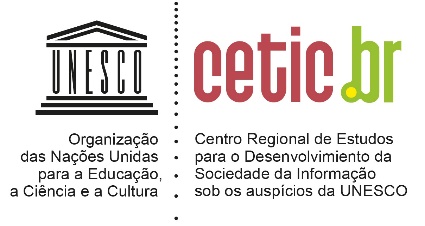 TIC EDUCAÇÃO 2018PESQUISA SOBRE O USO DAS TECNOLOGIAS DE INFORMAÇÃO E COMUNICAÇÃO NAS ESCOLAS BRASILEIRAS – QUESTIONÁRIO COM COORDENADORES PEDAGÓGICOSTIC EDUCAÇÃO 2018PESQUISA SOBRE O USO DAS TECNOLOGIAS DE INFORMAÇÃO E COMUNICAÇÃO NAS ESCOLAS BRASILEIRAS – QUESTIONÁRIO COM COORDENADORES PEDAGÓGICOSTIC EDUCAÇÃO 2018PESQUISA SOBRE O USO DAS TECNOLOGIAS DE INFORMAÇÃO E COMUNICAÇÃO NAS ESCOLAS BRASILEIRAS – QUESTIONÁRIO COM COORDENADORES PEDAGÓGICOSTIC EDUCAÇÃO 2018PESQUISA SOBRE O USO DAS TECNOLOGIAS DE INFORMAÇÃO E COMUNICAÇÃO NAS ESCOLAS BRASILEIRAS – QUESTIONÁRIO COM COORDENADORES PEDAGÓGICOSTIC EDUCAÇÃO 2018PESQUISA SOBRE O USO DAS TECNOLOGIAS DE INFORMAÇÃO E COMUNICAÇÃO NAS ESCOLAS BRASILEIRAS – QUESTIONÁRIO COM COORDENADORES PEDAGÓGICOSTIC EDUCAÇÃO 2018PESQUISA SOBRE O USO DAS TECNOLOGIAS DE INFORMAÇÃO E COMUNICAÇÃO NAS ESCOLAS BRASILEIRAS – QUESTIONÁRIO COM COORDENADORES PEDAGÓGICOSINÍCIO:_____:_____INÍCIO:_____:_____INÍCIO:_____:_____INÍCIO:_____:_____TÉRMINO:_____:_____TÉRMINO:_____:_____TÉRMINO:_____:_____TÉRMINO:_____:_____NÚMERO DOQUESTIONÁRIO:____________________________NÚMERO DOQUESTIONÁRIO:____________________________Nº DA ESCOLA: |_____|_____|_____|_____|  Nº DA ESCOLA: |_____|_____|_____|_____|  Nº DA TURMA: |_____|_____|Nº DA TURMA: |_____|_____|Nº DA TURMA: |_____|_____|MUNICÍPIO: ________________________MUNICÍPIO: ________________________MUNICÍPIO: ________________________UF: |_____|_____|UF: |_____|_____|NOME DA ESCOLA:NOME DA ESCOLA:NOME DA ESCOLA:NOME DA ESCOLA:NOME DA ESCOLA:NOME DA ESCOLA:1  - FONE RES: (        )1  - FONE RES: (        )1  - FONE RES: (        )1  - FONE RES: (        )NOME DO(A) ENTREVISTADO(A):NOME DO(A) ENTREVISTADO(A):NOME DO(A) ENTREVISTADO(A):NOME DO(A) ENTREVISTADO(A):NOME DO(A) ENTREVISTADO(A):NOME DO(A) ENTREVISTADO(A):2 – FONE ESCOLA: (        )2 – FONE ESCOLA: (        )2 – FONE ESCOLA: (        )2 – FONE ESCOLA: (        )NOME DO(A) ENTREVISTADO(A):NOME DO(A) ENTREVISTADO(A):NOME DO(A) ENTREVISTADO(A):NOME DO(A) ENTREVISTADO(A):NOME DO(A) ENTREVISTADO(A):NOME DO(A) ENTREVISTADO(A):3 - CELULAR:   (        )3 - CELULAR:   (        )3 - CELULAR:   (        )3 - CELULAR:   (        )ENDEREÇO DA ESCOLA:ENDEREÇO DA ESCOLA:ENDEREÇO DA ESCOLA:ENDEREÇO DA ESCOLA:ENDEREÇO DA ESCOLA:ENDEREÇO DA ESCOLA:8 - NÃO TEM                                 9 - RECUSA8 - NÃO TEM                                 9 - RECUSA8 - NÃO TEM                                 9 - RECUSA8 - NÃO TEM                                 9 - RECUSACIDADE:CIDADE:CIDADE:CIDADE:BAIRRO:BAIRRO:BAIRRO:BAIRRO:CEP |___|___|___|___|- |___|___|___|CEP |___|___|___|___|- |___|___|___|ENTREVISTADOR(A):CÓDIGO|___|___|___|___|___|CÓDIGO|___|___|___|___|___|CÓDIGO|___|___|___|___|___|DATA:_____/_____/ 18DATA:_____/_____/ 18DATA:_____/_____/ 18CRÍTICO(A):CÓDIGO|___|___|___|___|___|DATA:____/___/ 18DIGITADOR(A):CÓDIGO|___|___|___|___|___|CÓDIGO|___|___|___|___|___|CÓDIGO|___|___|___|___|___|DATA:_____/_____/ 18DATA:_____/_____/ 18DATA:_____/_____/ 18REDIGITADOR(A):CÓDIGO|___|___|___|___|___|DATA:___/___/ 18VERIFICADOR(A) 1DATA:_____/_____/ 18VERIFICADOR(A) 1DATA:_____/_____/ 18VERIFICADOR(A) 1DATA:_____/_____/ 18VERIFICADOR(A) 1DATA:_____/_____/ 18CÓDIGO|___|___|___|___|___|CÓDIGO|___|___|___|___|___|CÓDIGO|___|___|___|___|___|1 - Verificação in loco | acompanhamento1 - Verificação in loco | acompanhamentoSem erros          0Erro nivel           1 Erro nivel           2Erro nivel           3VERIFICADOR(A) 1DATA:_____/_____/ 18VERIFICADOR(A) 1DATA:_____/_____/ 18VERIFICADOR(A) 1DATA:_____/_____/ 18VERIFICADOR(A) 1DATA:_____/_____/ 18CÓDIGO|___|___|___|___|___|CÓDIGO|___|___|___|___|___|CÓDIGO|___|___|___|___|___|2 - Verificação posterior face a face2 - Verificação posterior face a faceSem erros          0Erro nivel           1 Erro nivel           2Erro nivel           3VERIFICADOR(A) 1DATA:_____/_____/ 18VERIFICADOR(A) 1DATA:_____/_____/ 18VERIFICADOR(A) 1DATA:_____/_____/ 18VERIFICADOR(A) 1DATA:_____/_____/ 18CÓDIGO|___|___|___|___|___|CÓDIGO|___|___|___|___|___|CÓDIGO|___|___|___|___|___|3 - Verificação posterior por telefone3 - Verificação posterior por telefoneSem erros          0Erro nivel           1 Erro nivel           2Erro nivel           3VERIFICADOR(A) 2DATA:_____/_____/ 18VERIFICADOR(A) 2DATA:_____/_____/ 18VERIFICADOR(A) 2DATA:_____/_____/ 18VERIFICADOR(A) 2DATA:_____/_____/ 18CÓDIGO|___|___|___|___|___|CÓDIGO|___|___|___|___|___|CÓDIGO|___|___|___|___|___|1 - Verificação in loco | acompanhamento1 - Verificação in loco | acompanhamentoSem erros          0Erro nivel           1 Erro nivel           2Erro nivel           3MÓDULO A: PERFILP1. SEXO (ANOTE SEM PERGUNTAR - RU)P1. SEXO (ANOTE SEM PERGUNTAR - RU)P2. Qual a sua idade? (ANOTE NO ESPAÇO - RU)__________ ANOS*** CARTELA DE RAÇA ***P3. Agora, vou fazer uma pergunta exatamente como é feita pelo IBGE para classificação da população brasileira. A sua cor ou raça é: (RU)*** CARTELA DE RAÇA ***P3. Agora, vou fazer uma pergunta exatamente como é feita pelo IBGE para classificação da população brasileira. A sua cor ou raça é: (RU)P1. SEXO (ANOTE SEM PERGUNTAR - RU)P1. SEXO (ANOTE SEM PERGUNTAR - RU)P2. Qual a sua idade? (ANOTE NO ESPAÇO - RU)__________ ANOSBranca1Feminino1P2. Qual a sua idade? (ANOTE NO ESPAÇO - RU)__________ ANOSPreta2Feminino1P2. Qual a sua idade? (ANOTE NO ESPAÇO - RU)__________ ANOSParda3Masculino2P2. Qual a sua idade? (ANOTE NO ESPAÇO - RU)__________ ANOSAmarela4Masculino2P2. Qual a sua idade? (ANOTE NO ESPAÇO - RU)__________ ANOSIndígena5Masculino2P2. Qual a sua idade? (ANOTE NO ESPAÇO - RU)__________ ANOSNão respondeu98SimNãoNão sabe (ESP.)Não respondeu (ESP.)AEnsino Médio (antigo 2º grau) – Magistério 01029798BEnsino Médio – Técnico/Profissionalizante01029798CEnsino Médio (antigo 2ºgrau) – Outros 01029798DEnsino Superior – Pedagogia01029798EEnsino Superior – Magistério/Normal Superior01029798FEnsino Superior – Licenciatura em Matemática01029798GEnsino Superior – Licenciatura em Letras01029798HEnsino Superior – Outros01029798ICurso de especialização01029798JMestrado01029798KDoutorado01029798Sim1PROSSIGANão2REAPLIQUE P2 PARA CORREÇÃO DA IDADE E P4 PARA CORREÇÃO DA RESPOSTAMÓDULO B: PERFIL DE USUÁRIO DE INTERNETSim1Não2Não sabe (ESP.)97Não respondeu (ESP.)98Há menos de três meses1Entre três e 12 meses2Mais de 12 meses atrás3Não sabe (ESP.)97Não respondeu (ESP.)98Sim1Não 2Não sabe (ESP.)97Não respondeu (ESP.)98MÓDULO C: ATIVIDADES DE COORDENAÇÃO E PLANEJAMENTOSimNãoNão sabe (ESP.)Não respondeu(ESP.)Prevê o uso de Internet para atividades com os alunos129798Contém orientações sobre como usar a Internet nas atividades com os alunos129798Aumentar o número de computadores por aluno01Aumentar o número de computadores conectados à Internet02Aumentar a velocidade de acesso à Internet03Melhorar as habilidades e competências dos professores no uso das tecnologias04Melhorar as habilidades e competências dos alunos no uso das tecnologias05Desenvolver novas práticas de ensino que envolvam o uso de computador e Internet06Outra. Qual? _________________________________________________|___|___|Nenhuma dessas (ESP.)96Não sabe (ESP.)97Não respondeu (ESP.)98Sim1Não2Não sabe (ESP.)97Não respondeu (ESP.)9811a. Coordenador(a) participou de cursos11a. Coordenador(a) participou de cursos11a. Coordenador(a) participou de cursos11a. Coordenador(a) participou de cursos11b. A escola promoveu cursos11b. A escola promoveu cursos11b. A escola promoveu cursos11b. A escola promoveu cursosSimNãoNão sabe (ESP.)Não respondeu(ESP.)SimNãoNão sabe (ESP.)Não respondeu(ESP.)Diretrizes curriculares para o uso de tecnologias em atividades de ensino e aprendizagem129798129798Programas de computador ou aplicativos de criação de conteúdos educacionais 129798129798Uso de tecnologias na avaliação dos alunos129798129798Licenças de uso de recursos educacionais obtidos na Internet129798129798Uso de tecnologias em novas práticas de ensino129798129798Divulgação de dados dos alunos e da escola na Internet, como, por exemplo, fotos, vídeos, textos ou dados pessoais 129798129798Sim1Não2Nessa escola isso não acontece (ESP.)3Não sabe (ESP.)97Não respondeu (ESP.)98Concorda Não concorda, nem discordaDiscorda Não sabe (ESP.)Não respondeu (ESP.)AOs professores dessa escola usam a Internet nas atividades de ensino e aprendizagem1239798BOs professores dessa escola sabem como usar a Internet nas atividades de ensino e aprendizagem1239798CA velocidade da Internet dessa escola possibilita o seu uso nas atividades de ensino e aprendizagem1239798DOs professores dessa escola receberam formação para trabalhar com computador e Internet com os alunos1239798EOs alunos dessa escola usam a Internet nas atividades de ensino e aprendizagem1239798ConcordaNão concorda nem discordaDiscordaNão sabe (ESP.)Não respondeu (ESP.)AOs professores passaram a adotar novos métodos pedagógicos 1239798BOs professores passaram a fazer avaliações mais individualizadas dos alunos1239798COs professores passaram a ter acesso a materiais mais diversificados/de melhor qualidade1239798DOs professores passaram a colaborar mais com outros colegas da escola 1239798EOs professores passaram a ter contato com educadores e com especialistas de outras escolas1239798FOs professores passaram a cumprir suas tarefas administrativas com maior facilidade1239798GA quantidade de trabalho dos professores diminuiu1239798SimNãoNão sabe (ESP.)Não respondeu (ESP.)ADiscussão com os professores sobre o uso do computador e da Internet em novas práticas de ensino129798BConsulta aos professores sobre suas expectativas de mudanças na escola129798CDebate com os alunos sobre as mudanças nas atividades em classe129798DDebate com os pais sobre as mudanças nas atividades em classe129798EOrientação aos pais sobre como utilizar a Internet com segurança129798SimNãoNão sabe (ESP.)Não respondeu (ESP.)APromoveu atividades que orientassem os alunos a enfrentar situações ocorridas na Internet relacionadas a bullying, discriminação, assédio, disseminação de imagens sem consentimento deles, entre outras129798BEstimulou seus alunos a debaterem sobre problemas que enfrentam na Internet129798CPromoveu um debate com os alunos sobre como usar a Internet de forma segura129798DPromoveu atividades para os professores sobre como orientar os alunos para o uso seguro de Internet129798MÓDULO D: BARREIRAS PARA O USODificulta muito o uso da Internet para fins pedagógicosDificulta um pouco o uso da Internet para fins pedagógicosNão dificulta nada o uso da Internet para fins pedagógicosNessa escola isso não acontece (ESP.)Não sabe (ESP.)Não respondeu (ESP.)A ausência de suporte técnico e manutenção12379798A falta de apoio pedagógico aos professores para o uso da Internet12379798O número insuficiente de computadores conectados à Internet12379798A baixa velocidade na conexão de Internet12379798O número insuficiente de computadores por aluno12379798Equipamentos obsoletos/ultrapassados12379798A pressão/falta de tempo para cumprir com o conteúdo previsto12379798A pressão para conseguir boas notas nas avaliações de desempenho12379798REND1- Renda pessoal  REND2- Renda familiarAté R$ 954,0011De R$ 954,01 a R$ 1.908,0022De R$ 1.908,01 a R$ 2.862,0033De R$ 2.862,01 a R$ 4.770,0044De R$ 4.770,01 a R$ 9.540,0055De R$ 9.540,01 a R$ 19.080,0066De R$ 19.080,01 a R$ 28.620,0077Mais de R$ 28.620,0088Recusa99